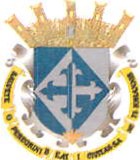 SECRITAR,!A=TÉ-C-N-ICAOO&fRNO MUNlCIPALti.AYuNfAMIENTO CONSTI1UCIONAL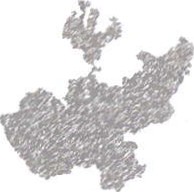 SAN	J UAN	DE	LOS	L  AGOS01 SESION EXTRAORDINARIA DE LA COMISION EDILICIADE PARQUE VEHICULAREN SAN JUAN DE LOS LAGOS, JALlSCO SIENDO LAS .!. HORA S CON.0..?MINUTOS DEL DI A 26 DE MARZO DEL AÑO 2018 DOS MIL DIEC IOCHO, POR LO QUE ESTANDO REUNIDOS EN EL SALON DE SESI ONES EL REG IDOR JOSÉ ANTONIO GUILLEN ARGÜELLES, QUE PRESIDE LA COM I SION DE PARQUE VEH ICULAR DEL AYUNTAMIENTO DE SAN JUAN D E LOS LAGOS, SE PROCEDE A CELEBRAR ESTA SESION EXTRAORDINARIA NÚM. O 1, CON LA FINALIDAD DE DAR A CONOCER EL M/\RCO NORMATIVO DE ESTA COM I SION , Y ACTO CONTINUO EL SERV I DOR PUB LI CO ENCA RGADO DE LA SECR ETA RÍA TECN I CA  DE  LAS  COMIS I ONES,  IN ICI ARA  LA VER I FICACIÓN DE LA AS ISTENCIA, Y EN SU CASO HACER LA CORRESPONDIENTE DECLA RATORJA DE INSTALACION DE LA SESION.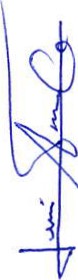 REG IDOR  JOSE ANTON I O GU I LLEN  ARGÜELLES - -----------PR ESENTE.SEÑOR REG IDOR : PARA EFECTO DE DAR IN I CIO A LA SESION EXTRAORDINARIA DE LA COMISI ON EDILICIA DE PARQUE YEHlCULAR, CORRESPONDl ENTE A ESTA FECHA, Y UNA VEZ VERIFICADA SU ASISTENC IA, LE INFORMO QUE DE ACUERDO AL ART. 42 DEL R EGLAMENTO DEL AY UNTAMIENTO DE SAN JUAN DE LOS LAGOS, QUEDA DEBIDAMEN TE INSTA LADA LA SESION, Y POR LO TANTO LOS ACUERDOS QUE SE TOM EN SERAN VALIDOS; EN  CONSECUENCIA  SE  PROCEDE  A  DESA HOGAR  Y PR OVEE R EL SIGUIENT E:--- --- ----- -- - - - -- - - - - --- - - - ORDEN DEL DIA- - - -- -- -- - --- - ----- ---------1.- VERfF I CACION DE ASISTENC IA Y  DECLARATORIA DE INSTALAC ION DE LA SESION.- ACUERDO.- ESTE PUNTO  DEL  ORDEN  DEL  Ol A  SE  ENCUENTRA DEBIDAMEN TE DESAHOGADO, TODA VEZ  QUE  AL  INICIO  DE  ESTA  SESION  SE VER IFICO LA ASISTEN CIA DEL REGIDO R PR ESIDENTE Y SE HIZO LA DECLA RATORIA DE I NSTALACION DE LA SESION.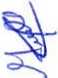 ll.- LECTURA Y APROBACION  DEL ORDEN DEL DIA.- ACUERDO .- UNA VEZ SOMETIDOA CONSIDE RACJON EL ORDEN DEL OlA, PREVIAMENTE CfRCULA DO, ES APROBA DO •  \.POR  EL REG IDOR  PRESIDENTE SE APRUEBA  EL ORDEN DEL DIA SOMETIDO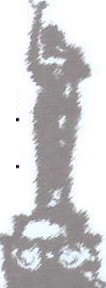 26 DE  MARZO  DEL AÑO 2018Página 1de 3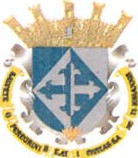 SEC--R-E-T-A-=RIA,T CNI CAGOBIERNO MUNICIPALH.AYUNTAMIENTO CONSTITUCIONAL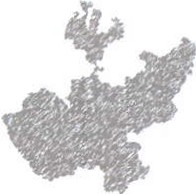 SAN	JU A N	DE	L OS	L A G O S-O 1 SESION EXTRAORDINARIA  DE LA COMISION EDILICIADE PARQUE VEHICULARID.- REVISION DEL MARCO NORMA TIVO DE ESTA COMISION.EN USO DE LA VOZ,EL REGIDOR PRESIDENTE PROCEDE A DAR LECTURA ALARTICULO 81. DEL REGLAMENTO DE SAN JUAN DE LOS LAGOS,QUE TIENE QUE VERCON EL TEMA DE PA RQUE VEHJCULA R:Artículo 81.- La Comisión Edilicia de Parque Vehicular tiene las siguientes atribuciones :l. Realizar un inventario pormenorizado de todos los vehículos propiedad del Ayuntamiento;y11.  Solicitar al presidente municipal la renovación de parque vehicular , que sea necesari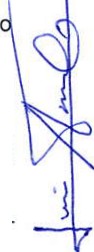 para el buen desempeño de las dependencias municipales , previa justificación del mismo .AL RESPECTO SE HACE CONSTAR POR PARTE DEL C. LUIS ANGELO CAMPO CEDILLO, FUNCIONARIO ENCA RGADO DE LA SECRETA RÍA TECNICA DE COMIS ONES DE ESTE CUERPO EDILICIO,QUE:SE ACUERDA : INTENSIF CAR EL TRABAJO DE ESTA COMISION, ELABORANDO UN OBJETIVO ESPEClFICO QUE ENCAB ECE LA PLANIFICACION QUE RESPECTA A LOS MESES RESTANTES DE ESTA ADMINISTRACION, EN CONJUNTO CON LOS DIRECTORES DE Á REA IMPLICADOS.IV.- ASUNTOS GENERALES.-NO HAY.                                                                                                                                                 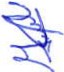 V.- EN V IRTUD QUE HA SIDO AGOTADO EL ORDEN DEL OlA, SE DECLARA CONCLUIDA LA PRESENTE SESJON, A LAS.i. HORAS CON)O MINUTOS DEL OlA DE HOY 26 DE MARZO DEL AÑO 20 18,CON FUNDAMENTO EN LO DISPUESTO POR LOS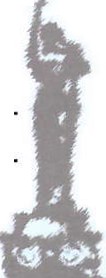 26 DE MARZO  DEL AÑO 20 18Página 2 de 3SECRETARIA ltCN ICA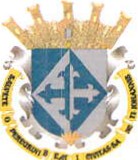 GolliEI\NO MUNICIPALNTAMIENTO CoNSTITUCIONALSAN	JUAN	DE	LOS	LAGOS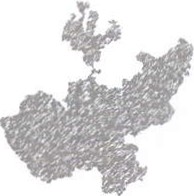 01 SESION EXTRA ORDINARIA DE LA COMISION EDILI CIADE PARQUE VEHJCULARARTICULOS, 27 Y 28 DE LA LEY DEL GOB I ERNO Y LA ADMIN ISTRACION PUBLICA MUNICIPAL DEL ESTA DO DE J A LISCO, Y 38, 39 Y 48, DEL REGLAMENTO DEL AYUNTAM IENTO DE SAN J UAN DE LOS LAGOS, FIRMANDO LOS QUE EN ELLAINTERVIN IERON , QUISLERON Y SUPIERON HACERLO , POR, Y ANTE EL PRESIDENTE DE ESTA COMISION QUE ACTUA EN UNION DEL SERVIDOR PU BLICO ENCARGADO DE LA SECRETARÍA TECNICA DE LAS COMISIONES EDILICIAS DE ESTE AYUNTAM IENTO, QUE AU TORIZA Y DA FE.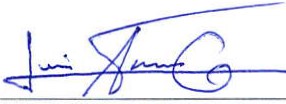 JOSE A   TON IO GUILLEN ALGU ELLES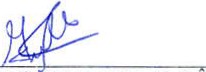 PR ESI DENTE DE LA COMISIONLU I S ANGEL  OCAMPO  CEDILLO SECRETARIO   TECN ICOl.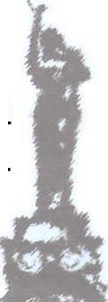 26 DE  MARZO  DEL AÑO 2018Página 3 de 3